ПОСТАНОВЛЕНИЕ №24 01.06.2023г.                                                                                             а. Пшичо  Об утверждении перечня первичных средств пожаротушения в местах общественного пользования населенных пунктовВ соответствии с федеральными законами от 21 декабря .            № 69-ФЗ «О пожарной безопасности», от 22 июля . № 123-ФЗ «Технический регламент о требованиях пожарной безопасности»,                   от 06 октября . № 131-ФЗ «Об общих принципах организации местного самоуправления в Российской Федерации», Постановлением Правительства Российской Федерации от 25.04.2012 № 390 «О противопожарном режиме» в целях обеспечения пожарной безопасности в местах общественного пользования населенных пунктов администрация муниципального образования " Хатажукайское сельское поселение"                                .ПОСТАНОВЛЯЕТ:Территории общего пользования сельских населённых пунктов муниципального образования " Хатажукайское сельское поселение"                                 обеспечиваются первичными средствами тушения пожаров при проведении на них массовых мероприятий.Территорию общего пользования  обеспечивается из расчета 2 огнетушителя с минимальным рангом тушения модельного очага пожара  на каждые 800 м2.Ответственность за обеспечение места проведения массового мероприятия указанными средствами тушения пожаров возлагается на организатора массового мероприятия.Опубликовать настоящее постановление  и разместить на официальном сайте муниципального образования " Хатажукайское сельское поселение"                                Постановление вступает в законную силу с момента официального опубликования.Контроль за исполнением настоящего постановления оставляю за собой.Глава администрациимуниципального образования       " Хатажукайское сельское поселение"                                         А.А Карашаев       РЕСПУБЛИКА АДЫГЕЯ                                                                                        Муниципальное образование«Хатажукайское сельское поселение»385462, а. Пшичо, ул. Ленина, 51 тел. 9-31-36, тел. Факс (87773) 9-31-36e-mail: dnurbij @ yandex.ru               АДЫГЭ РЕСПУБЛИКХьатыгъужъкъое муниципальнэ къоджэ псэупIэ чIыпIэм изэхэщапI  385462, къ. Пщычэу, ур. Лениным ыцI, 51     тел. 9-31-36, тел. Факс (87773) 9-31-36e-mail: dnurbij @ yandex.ru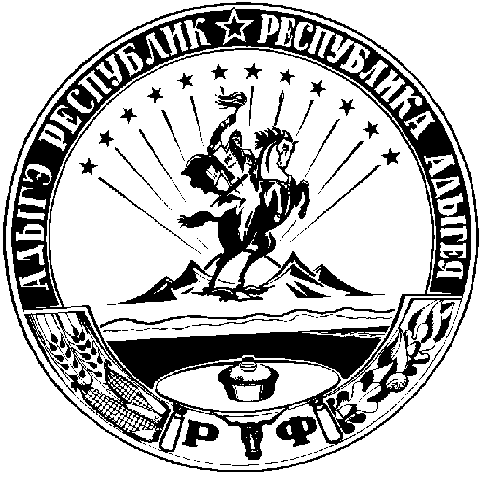 